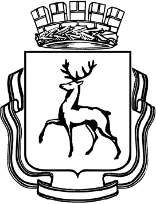 АДМИНИСТРАЦИЯ ГОРОДА НИЖНЕГО НОВГОРОДАПОСТАНОВЛЕНИЕ
‎ В соответствии с Федеральным законом от 06.10.2003 № 131-ФЗ «Об общих принципах организации местного самоуправления в Российской Федерации», на основании статей 43, 52 Устава города Нижнего Новгорода, администрация города Нижнего Новгорода постановляет: 1. Внести в Порядок включения места в схему размещения НТО на территории города Нижнего Новгорода и (или) заключения договора на размещение НТО на территории города Нижнего Новгорода с субъектами предпринимательской деятельности, имевшими ранее правовые основания на размещение НТО, утвержденный постановлением администрации города Нижнего Новгорода от 22.12.2020 № 4858 «О восстановлении правовых оснований размещения нестационарных торговых объектов на территории города Нижнего Новгорода, внесении изменений в постановление администрации города Нижнего Новгорода от 22.05.2019 № 1613», следующие изменения:1.1. Изложить подпункт 2.4.2 в новой редакции:«2.4.2. Заместитель главы администрации города, глава администрации соответствующего района города Нижнего Новгорода (далее – глава администрации района) в течение пяти рабочих дней со дня поступления от заявителя квитанции, подтверждающей оплату за неосновательное фактическое использование земельного участка для размещения НТО, а при размещении НТО в охранной зоне инженерных коммуникаций, дополнительно документов, подтверждающих согласие на размещение НТО от собственников инженерных коммуникаций, в охранной зоне которых находится место размещения НТО, организует в порядке, установленном Административным регламентом, подписание договора на размещение НТО.Документы, подтверждающие согласие на размещение НТО от собственников инженерных коммуникаций, предоставляются заявителем в срок, не превышающий 6 месяцев с даты принятия решения Согласительной комиссии.Период размещения НТО устанавливается договором на размещение НТО с даты принятия решения Согласительной комиссии.Одновременно с подписанием договора на размещение НТО администрация соответствующего района выдает, в порядке, установленном Административным регламентом, субъекту предпринимательской деятельности свидетельство о размещении НТО. Свидетельство о размещении НТО выдается бесплатно.».1.2. Дополнить подпунктом 2.4.3 в следующей редакции:«2.4.3. В случае не поступления в течении 6 месяцев документов, подтверждающих оплату за неосновательное фактическое использование земельного участка для размещения НТО, а при размещении НТО в охранной зоне инженерных коммуникаций, согласие на размещение НТО от собственников инженерных коммуникаций, заместитель главы администрации города, глава администрации района:инициирует рассмотрение Согласительной комиссии вопроса об отмене ранее принятого решения о заключении договора на размещение НТО;направляет в адрес заявителя письмо с извещением  об окончании срока, в который заявитель должен был предоставить документы, необходимые и обязательные для заключения договора на размещение НТО.».2. Внести в положение о городской согласительной комиссии по организации деятельности нестационарных торговых объектов на территории города Нижнего Новгорода» (приложение № 2 к постановлению), утвержденное постановлением администрации города Нижнего Новгорода от 22.05.2019 № 1613 «Об утверждении состава городской согласительной комиссии и положения городской согласительной комиссии по организации деятельности нестационарных торговых объектов на территории города Нижнего Новгорода», следующие изменения:2.1. Дополнить после абзаца «об отказе в заключении договора на размещение НТО» подпункта 2.1.2 абзацам следующего содержания:«о предоставлении отсрочки на заключение договора на размещение НТО, при размещении НТО в охранной зоне инженерных коммуникаций, для предоставления субъектом предпринимательской деятельности документов, подтверждающих согласие на размещение НТО от собственников инженерных коммуникаций, в охранной зоне которых находится место размещения НТО, на срок, не превышающий 6 месяцев с даты принятия решения о заключении договора на размещение НТО в соответствии с постановлением администрации города Нижнего Новгорода от 22.12.2020 № 4858;».2.2. Дополнить подпунктом 2.1.3 следующего содержания:«2.1.3. О внесении изменений по заявлению субъекта предпринимательской деятельности в ранее принятые решения Согласительной комиссии.».3. Управлению по связям со СМИ администрации города Нижнего Новгорода обеспечить в течение пяти рабочих дней со дня издания опубликование настоящего постановления в официальном печатном средстве массовой информации - газете «День города. Нижний Новгород».4. Департаменту правового обеспечения администрации города Нижнего Новгорода (Киселева С.Б.) обеспечить в течение пяти рабочих дней со дня издания размещение настоящего постановления на официальном сайте администрации города в информационно-телекоммуникационной сети «Интернет».5. Контроль за исполнением постановления возложить на первого заместителя главы администрации города Нижнего Новгорода Штокмана И.О.Глава города                                                                                           Ю.В. ШалабаевА.В. Симагин 419 48 96№  ┌┐